ΠΕΡΙΓΡΑΦΗ ΘΕΣΗΣ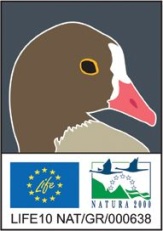 Τίτλος Θέσης: 	             Υπεύθυνος Φύλαξης Smart Patrol System  (SPS)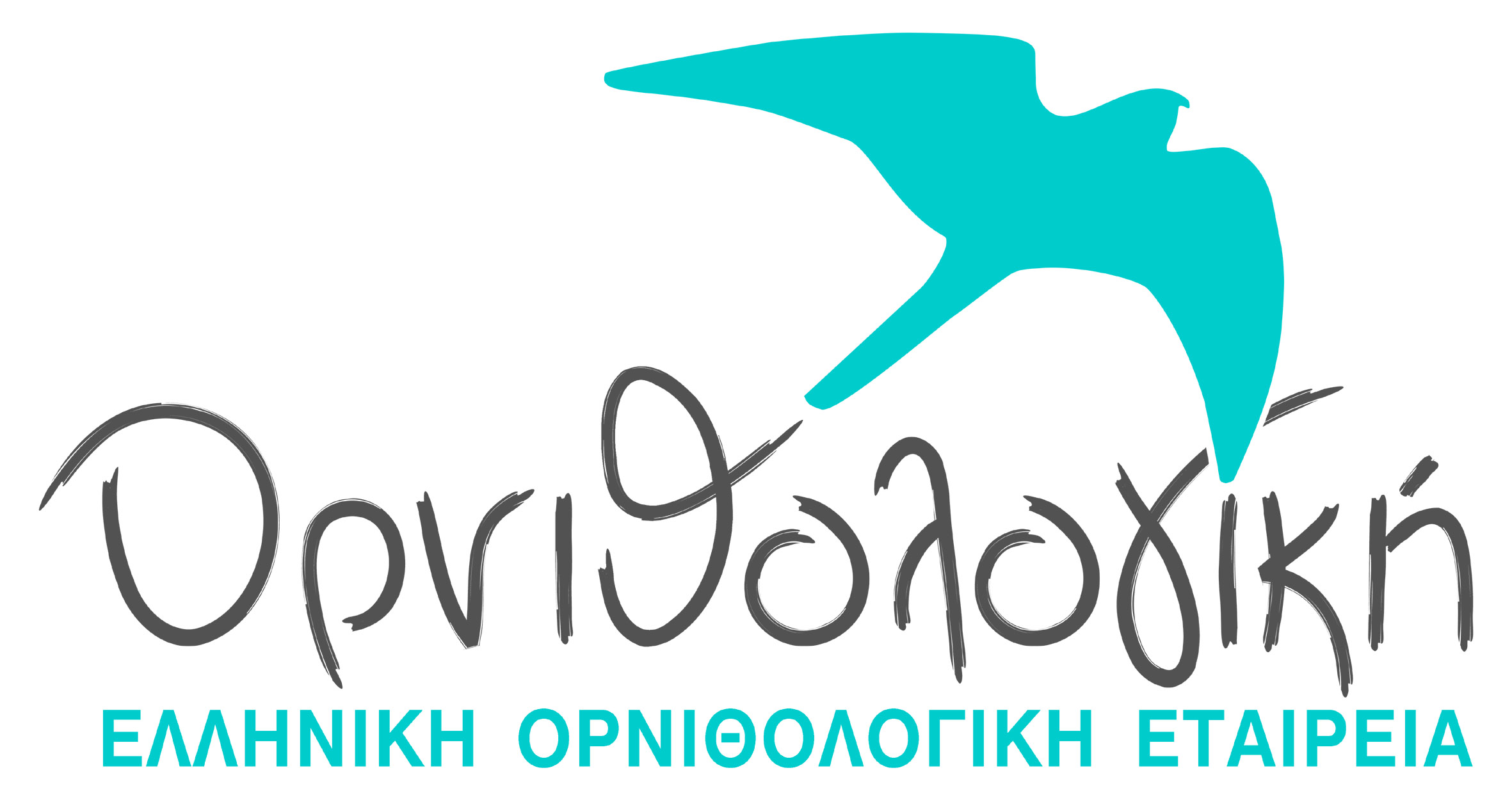 Τοποθεσία εργασίας: 	Εθνικό Πάρκο Δέλτα ΈβρουΔιάρκεια εργασίας:      Οκτώβριος/Νοέμβριος 2016 - Μάρτιος 2017Καθεστώς:                    Εξωτερικός συνεργάτης Ορνιθολογικής εποχιακής/μερικής απασχόλησηςΓενικός Σκοπός της Θέσης:	Η ομαλή λειτουργία του συστήματος φύλαξης Smart Patrol System (SPS), στο πλαίσιο του Προγράμματος LIFE Φύση “Διαφύλαξη του Φιννοσκανδικού πληθυσμού της Νανόχηνας σε σημαντικές περιοχές διαχείμασης και στάθμευσης κατά μήκος της Ευρωπαϊκής μεταναστευτικής διαδρομής”, το οποίο συν-χρηματοδοτείται από την Ευρωπαϊκή Κοινότητα.Περισσότερες πληροφορίες για το Πρόγραμμα: www.ornithologiki.gr/nanoxina, www.wwf.fi/lwfg Η οργάνωση και επίβλεψη του συστήματος βαρδιών των φυλάκων στις περιοχές του προγράμματος κατά τη διάρκεια παρουσίας του κοπαδιού της Nανόχηνας στην περιοχή.Χειρισμός του κέντρου ελέγχου του συστήματος φύλαξης.Εξασφάλιση καλής λειτουργίας του εξοπλισμού του SPS.Σύνταξη αναφορών αξιολόγησης μηνιαία, και κατά τη λήξη της λειτουργίας του SPS.Εξασφάλιση της τήρησης των μέτρων ασφαλείας κατά τη λειτουργία του SPS.Περιγραφή Συστήματος Φύλαξης SPS:Για την αντιμετώπιση των απειλών της Νανόχηνας από παράνομες ενέργειες (π.χ. λαθροθηρία) σχεδιάστηκε ένα σύστημα υψηλής τεχνολογίας (τύπου Smart Patrol System – SPS) ως η βασική δράση προστασίας του παρόντος προγράμματος, για την επιτήρηση και φύλαξη των περιοχών όπου διαχειμάζει το είδος στην Ελλάδα στη Λίμνη Κερκίνη και στο Δέλτα Έβρου. Πρόκειται για ένα σύστημα, το οποίο δίνει μία πλήρη εικόνα όλων των δραστηριοτήτων στις περιοχές ενδιαφέροντος, για το χρονικό διάστημα που οι Νανόχηνες βρίσκονται στην περιοχή. Περιστατικά ενεργειών που ενδέχεται να επηρεάζουν αρνητικά το είδος θα αντιμετωπίζονται άμεσα, θα τεκμηριώνονται και θα αναφέρονται στις αρμόδιες αρχές για περεταίρω ενέργειες. Το SPS (Smart Patrolling System) είναι ένα δίκτυο που χρησιμοποιείται για την  παρακολούθηση και καταγραφή της κίνησης στην περιοχή την οποία καλύπτει και την δυνατότητα της άμεσης δράσης σε περίπτωση παράνομης ενέργειας. Πώς λειτουργεί το SPS:Το SPS λειτουργεί στις δύο περιοχές εφαρμογής σχεδόν ταυτοχρόνως. Το σύστημα παρακολούθησης και άμεσης ενημέρωσης τύπου SPS αποτελείται από δύο μονάδες, μία σταθερή και μία κινητή:η σταθερή μονάδα στεγάζεται σε κατάλληλο κτίσμα το οποίο περιλαμβάνει τον βασικό εξοπλισμό παρακολούθησης, ένα υψηλής ευκρίνειας κλειστό κύκλωμα παρακολούθησης, και το σύστημα μετάδοσης. Η σταθερή μονάδα αποτελεί τον σταθμό βάσης της ομάδας παρακολούθησης όπου μεταφέρεται η εικόνα από το δίκτυο τηλεματικής, καταγράφεται και αξιολογείται από την ομάδα φύλαξης. Οι περιφερειακές κάμερες επιτρέπουν τον τηλεχειρισμό τους από το κέντρο παρακολούθησης, ενώ παρακολουθούνται από την ομάδα φύλαξης. Η κινητή μονάδα αποτελείται από μία ομάδα περιπολίας (δύο φύλακες) που κινείται στην περιοχή με αυτοκίνητο 4Χ4 κατ’ υπόδειξη του Υπεύθυνου Φύλαξης SPS.Η φύλαξη της περιοχής γίνεται μέσω του συστήματος τηλεματικής με την συνεχή επιτήρηση της περιοχής ενδιαφέροντος από τον Υπεύθυνο Φύλαξης SPS. Σε περίπτωση εντοπισμού οποιουδήποτε πιθανού περιστατικού όχλησης στο κοπάδι της Νανόχηνας, η ομάδα βάσης θα έχει τη δυνατότητα να αξιολογήσει το κατά πόσο θα πρέπει να μεταβεί στο σημείο η κινητή μονάδα. Σε περίπτωση που κάτι τέτοιο χρειάζεται, η βάση ενημερώνει την κινητή μονάδα, η οποία μεταβαίνει στο σημείο για έλεγχο. Η κινητή μονάδα αφού αξιολογήσει την κατάσταση, ενημερώνει τον Υπεύθυνο Φύλαξης SPS, ο οποίος αξιολογεί το περιστατικό και ενημερώνει τους αρμόδιους φορείς εφόσον χρειάζεται (π.χ. Θηροφύλακες, Δασαρχείο, Αστυνομία) οι οποίοι θα πρέπει να μεταβούν στην περιοχή για να προβούν στις απαραίτητες ενέργειες.Κύριες Ασχολίες: Συντονισμός SPSΟργάνωση βαρδιών της φύλαξης SPSΛειτουργία κέντρου ελέγχου SPS και καθοδήγηση φυλάκων κατά τη διάρκεια της φύλαξης μέσω Η/Υ και ασύρματουΑξιολόγηση περιστατικών και απαιτούμενης δράσηςΣυντήρηση εξοπλισμού SPSΣύνταξη αναφορών αξιολόγησης του SPSΕπικοινωνία με τις αρμόδιες αρχές κατά τη διάρκεια λειτουργίας του SPSΆλλες ασχολίες:Ενημέρωση του κοινού για το σκοπό και τη λειτουργία του SPSΣυμμετοχή στη φύλαξη όταν αυτό χρειάζεταιΣυμμετοχή στην παρακολούθηση της Νανόχηνας ή/και άλλων παραμέτρων όπως αυτές προσδιορίζονται από την Ελληνική Ορνιθολογική ΕταιρείαΟι δραστηριότητες του Φύλακα SPS γίνονται με τον ορθότερο περιβαλλοντικά τρόπο, με απόλυτο σεβασμό στη φύση και στην αρχή εξοικονόμησης ενέργειας. Η χρήση του εξοπλισμού και των λοιπών πόρων γίνεται με τον αποδοτικότερο και οικονομικότερο τρόπο, με τη λιγότερη δυνατή όχληση στην ευαίσθητη περιοχή του Δέλτα Έβρου. Ο Φύλακας SPS θα εκπαιδευτεί κατάλληλα στη χρήση του εξοπλισμού και στην λειτουργία του SPS.Οι ενδιαφερόμενοι καλούνται να συμπληρώσουν την παρακάτω αίτηση, στην οποία θα δηλώσουν την περιοχή για την οποία ενδιαφέρονται, και να την αποστείλουν ηλεκτρονικά στο mvougioukalou@ornithologiki.gr έως και την 31/08/2016. Δεν είναι απαραίτητη η κατάθεση βιογραφικού σημειώματος. Βιογραφικά σημειώματα που δεν συνοδεύονται από την αίτηση δεν γίνονται δεκτά. Οι επιτυχόντες θα κληθούν για προσκόμιση 2 συστατικών επιστολών.Για περισσότερες πληροφορίες μπορείτε να επικοινωνήσετε με την Ορνιθολογική στο 210 8227937 και 2310 244245.Προσόντα ΥποψηφίουΥποχρεωτικά:Εμπειρία στην:Ευχέρεια στη χρήση Η/ΥΕργασία στο πεδίοΣυμμετοχή σε ομάδα πεδίουΕργασία σε δύσκολες καιρικές συνθήκες Δεξιότητες/Ικανότητες:Άριστες επικοινωνιακές ικανότητεςΣύνταξη αναφορώνΙκανότητα διοίκησης και υποστήριξης ομάδας στο πεδίοΙκανότητα προτεραιοποίησης εργασιώνΑξιολόγηση περιστατικών και ανάλογη δράση στο πεδίοΚαλή γνώση αγγλικής γλώσσαςΓνώσεις:Δίπλωμα οδήγησης Συμπεριφορά/Συνθήκες:Ομαδικό πνεύμαΙκανότητα εργασίας κάτω από αντίξοες καιρικές συνθήκες σε απομονωμένη περιοχήΙκανότητα λήψης πρωτοβουλιών και εργασίες χωρίς επιτήρησηΔυνατότητα εργασίας εκτός ωραρίου, σαββατοκύριακα και αργίεςKάτοχος Η/ΥΕπιθυμητά:Εμπειρία στην:Διαχείριση προστατευόμενων περιοχώνΟργάνωση και επίβλεψη ομάδων δράσης πεδίουΔιοίκηση και οργάνωση προσωπικούΔιετής σχετική επαγγελματική εμπειρία (σε ομάδα φύλαξης / διάσωσης κλπ.)Δεξιότητες/Ικανότητες:Εξειδικευμένη χρήση προγραμμάτων υπολογιστών κλειστών κυκλωμάτων τηλεόρασηςΧρήση εξειδικευμένου τεχνικού εξοπλισμούΓνώσεις:Γνώση ορνιθοπανίδας της περιοχήςΓνώση νομοθεσίας προστατευόμενων περιοχώνΓνώση της νομοθεσίας περί θήραςΠρώτες βοήθειεςΣυμπεριφορά/Συνθήκες:Γνώση / κάτοικος της περιοχήςΙκανότητα διαχείρισης ατόμων υπό πίεσηΑίτηση Υποψηφίου Στοιχεία επικοινωνίας(ΚΕΦΑΛΑΙΑ ΓΡΑΜΜΑΤΑ)Διαθέτετε δίπλωμα οδήγησης;	Ναι		Όχι		Εάν ναι, τι τύπου;							.............................................Τίτλοι/Προσόντα σχετικά με τη θέση (πανεπιστήμιο ή/και άλλο)Συμπληρώστε λεπτομέρειες έτσι ώστε να είναι δυνατή η εξακρίβωσηΙδιότητα μέλους σε επαγγελματικούς/τεχνικούς οργανισμούςΣυμπληρώστε λεπτομέρειες έτσι ώστε να είναι δυνατή η εξακρίβωσηΕπαγγελματική εμπειρίαΣυμπληρώστε λεπτομέρειες όλων των εργασιακών θέσεων που είχατε (μερική/πλήρης απασχόληση, εθελοντική εργασία, πρακτική κλπ.) ξεκινώντας από την πιο πρόσφατη. Συνεχίστε και σε επόμενο φύλλο εάν χρειάζεται.Σχετικές δεξιότητες/γνώσεις/εμπειρίαΠεριγράψτε πως οι δεξιότητες/γνώσεις/εμπειρία καλύπτουν τις απαιτήσεις της θέσης, όπως αυτές περιγράφονται.  Συνεχίστε και σε επόμενο φύλλο εάν χρειάζεται.Για ποιο λόγο ενδιαφέρεστε για τη θέση αυτή;Συνεχίστε και σε επόμενο φύλλο εάν χρειάζεταιΑπό ποια ημερομηνία είστε διαθέσιμοι;Συστατική επιστολή διαθέσιμη από (στοιχεία επικοινωνίας 2 ατόμων):Υπογραφή	(ηλεκτρονική υπογραφή είναι αποδεκτή) ……………………………………….                                      Ημερομηνία     …………Για τη θέσηΥπεύθυνος Φύλαξης Smart Patrol System  (SPS)/Εθνικό Πάρκο Δέλτα ΈβρουΥπεύθυνος Φύλαξης Smart Patrol System  (SPS)/Εθνικό Πάρκο Δέλτα ΈβρουΠως ακούσατε για τη θέση αυτή;Πως ακούσατε για τη θέση αυτή;ΕπώνυμοΌνομαΔιεύθυνσηΤ.Κ.Διεύθυνση emailΔιεύθυνση emailΤηλέφωνοΤηλέφωνο εργασίαςΠλήρης ονομασία και διεύθυνση του εργοδότηΤίτλος θέσης/ Βασικές αρμοδιότητεςΧρόνος παραμονής στη θέση